                                      UNION RÉGIONALE DES TERRITOIRES POUR L’INSERTION ET EMPLOI 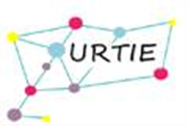 					L’EMPLOI EN ÎLE DE FRANCEBULLETIN D’ADHÉSION 2020La collectivité locale: …………………………………………...Adresse postale : …………………………………………………………………………………………………...………………………………………………………………………………………………………………………………...…………………………………………………………………………………………….…………………………………..Présidée par : ………………………………………………………………………………………………………..Mandat : …………………………………………………………………………………………………………………Représentée par : ………………………………………………………………………………………………….Mandat : …………………………………………………………………………………………………………………Ou fonction :…………………………………………………………………………………………………………..Adresse électronique : …………………………………………………………………………………………..N°de téléphone fixe : …………………………………N°de téléphone mobile : ……………………………Désire adhérer à l’association de l’URTIE :Et procède à un virement bancaire de 350 € sur le compte de l’URTIE (RIB ci-joint)A………………………………………………………………, le……………………………………………………...Signature du Présidentou de la Présidente ou de son représentant:                                     Cachet de la structure:*Rayer la mention inutileLes informations recueillies sont nécessaires pour votre adhésion et elles sont destinées au secrétariat de notre association. En application des articles 39 et suivants du 6 janvier 1978 modifiée, vous bénéficiez d’un droit d’accès et de rectification aux informations qui vous concernent.